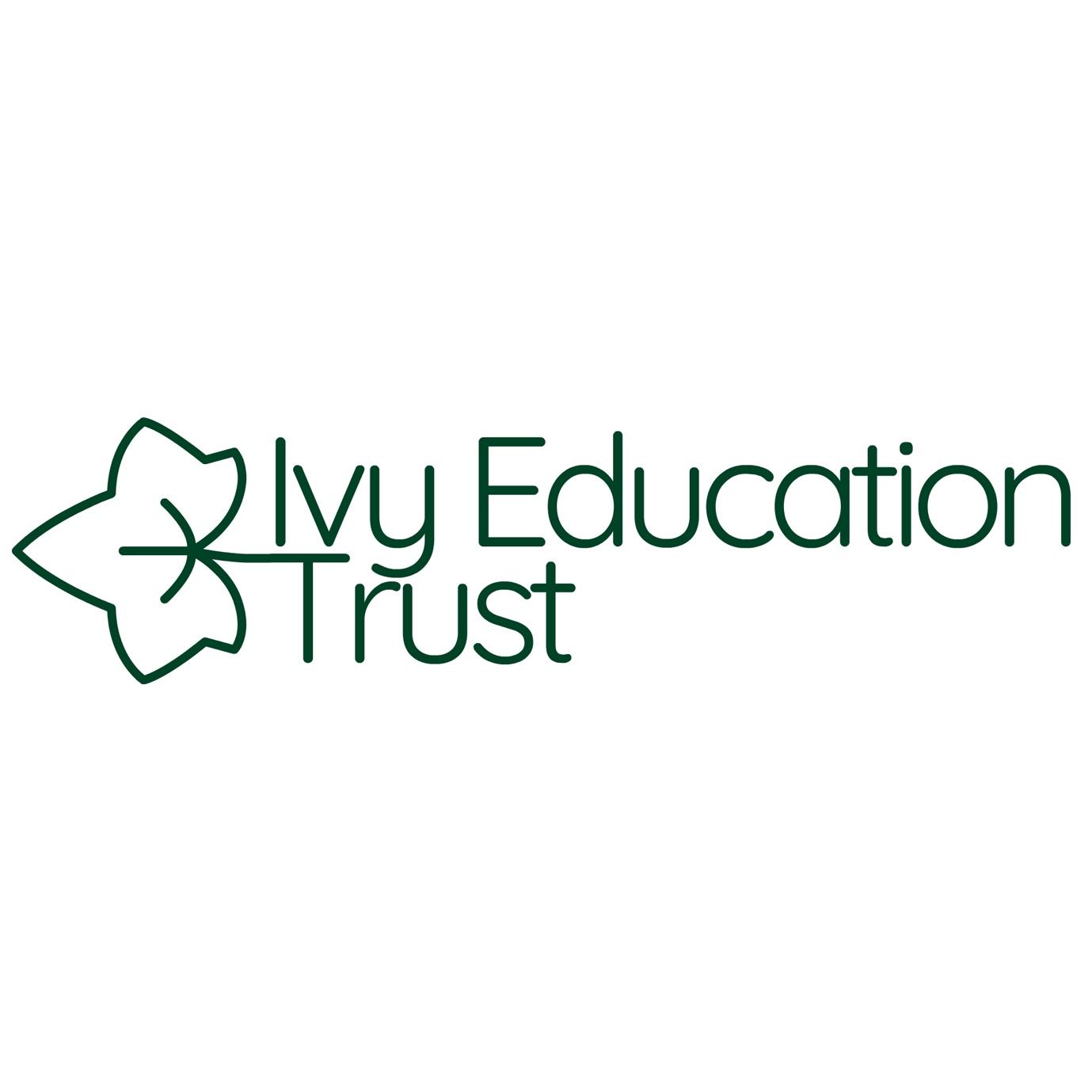 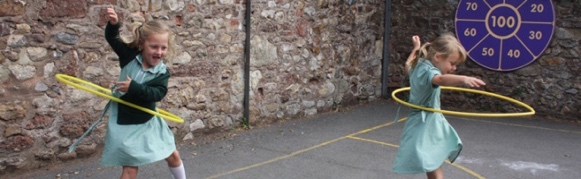 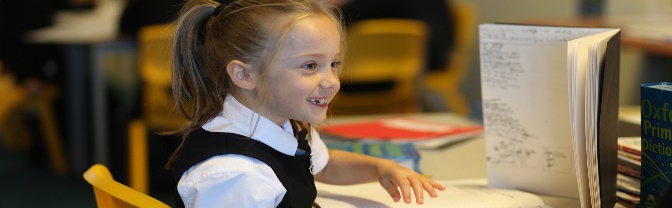 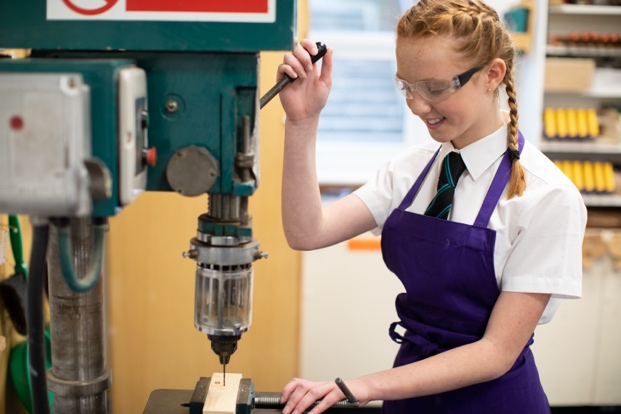 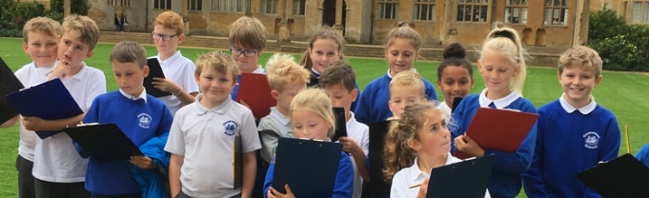 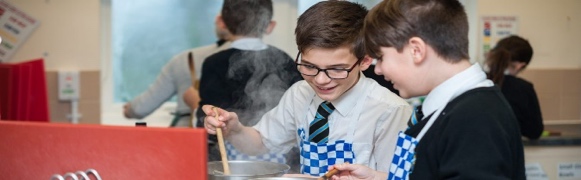 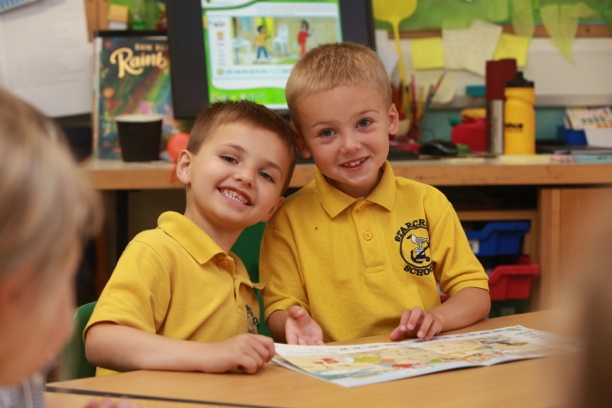 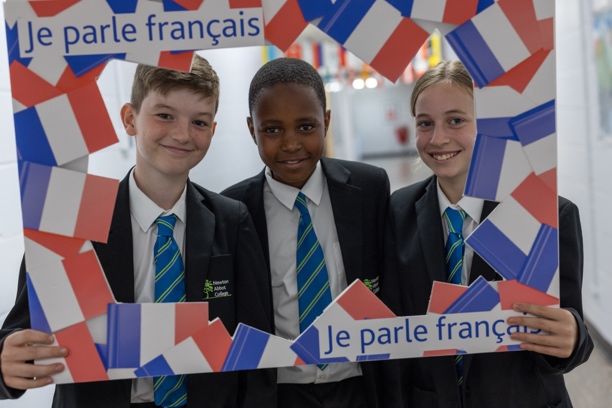 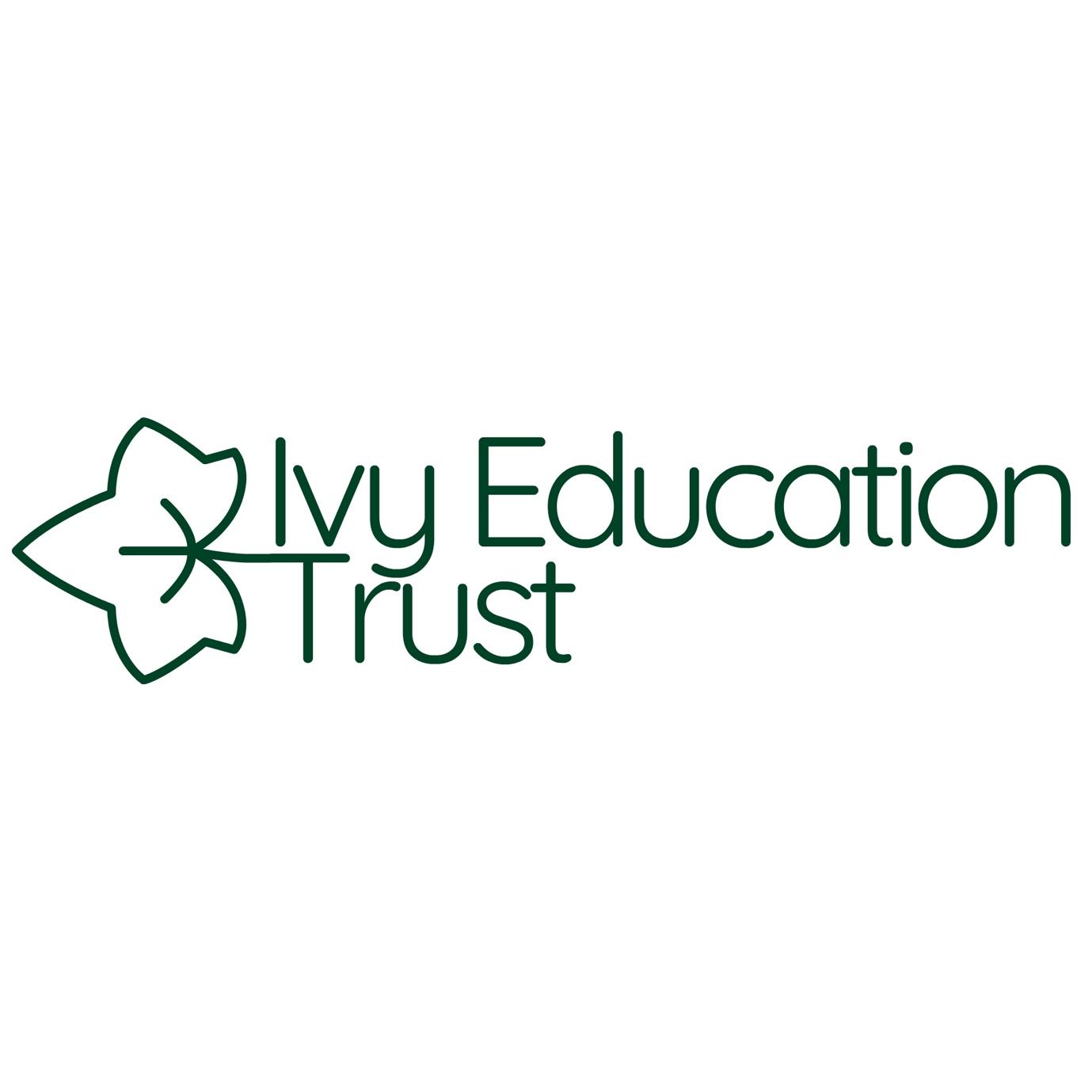 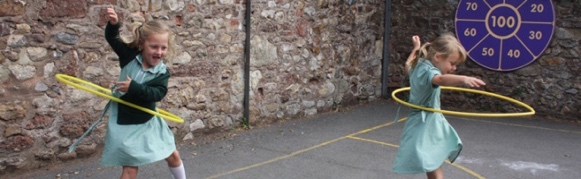 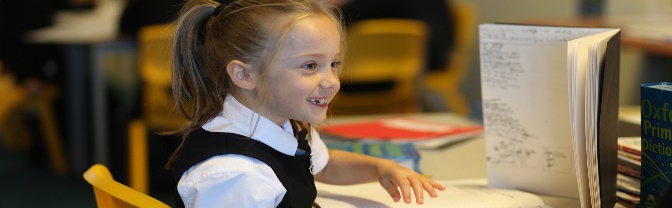 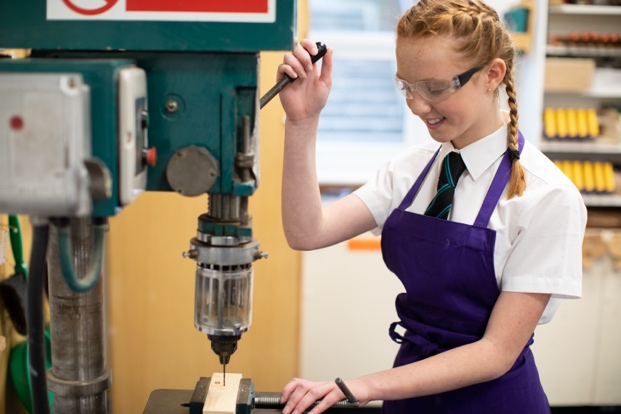 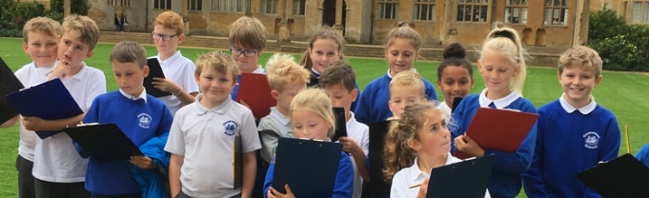 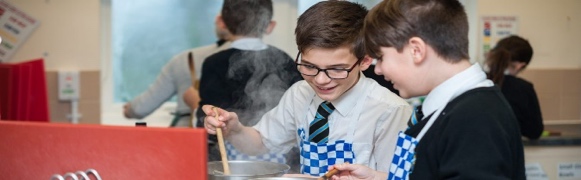 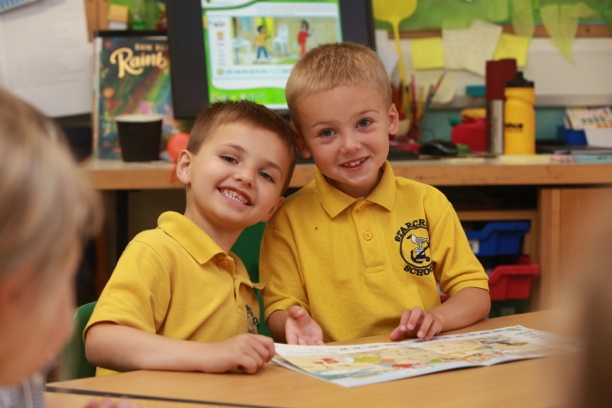 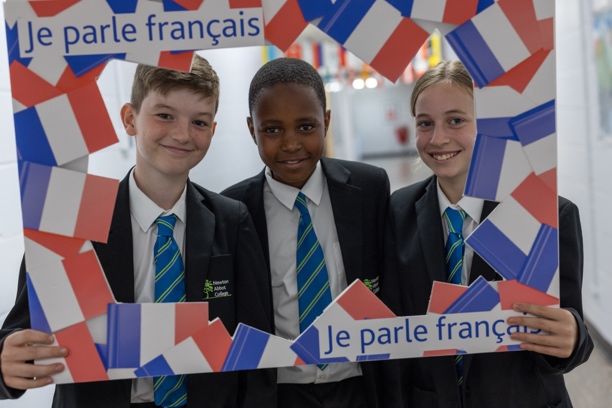 Application Pack and Job Description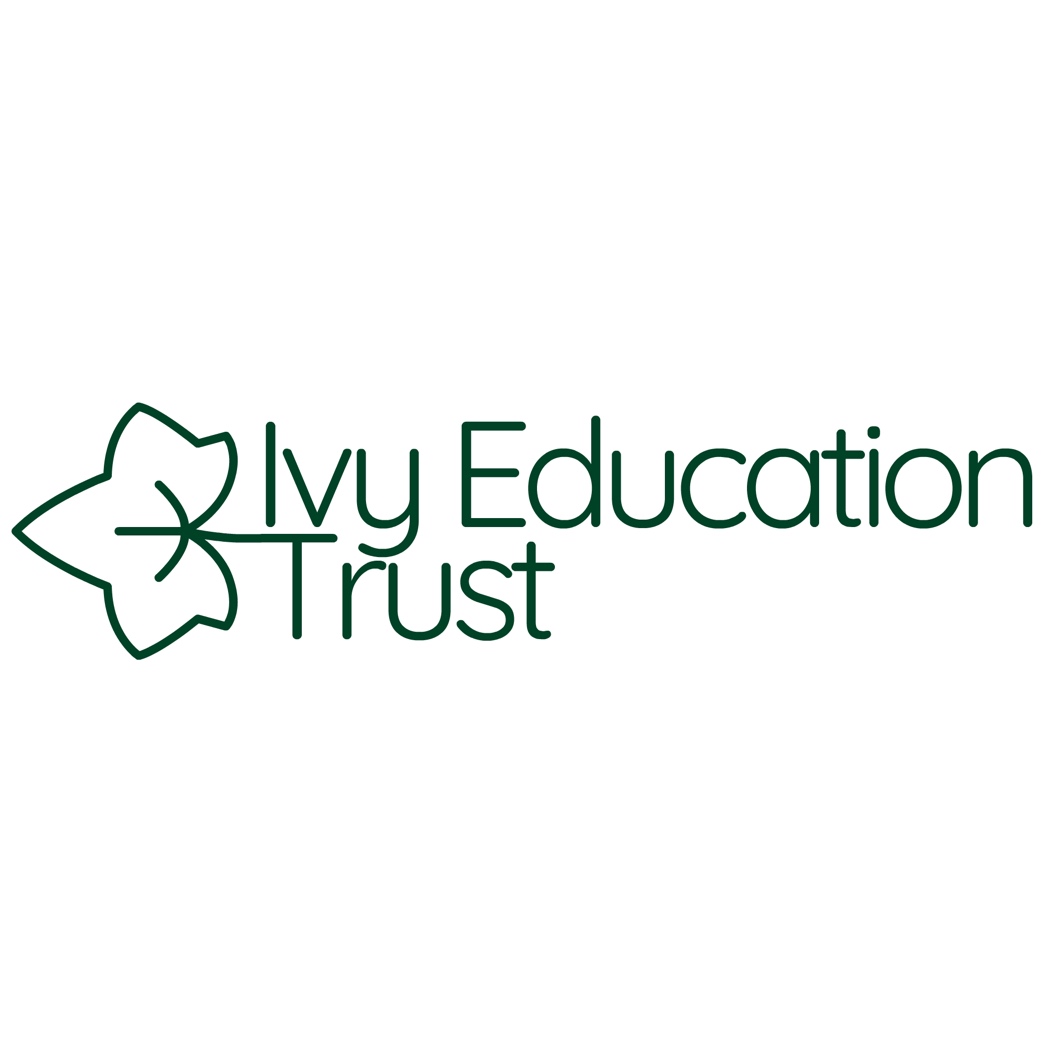 Teignmouth Community School, Exeter Road  Teacher of Business StudiesIvy Education Trust is seeking to appoint an outstanding individual with drive, passion, enthusiasm and ambition.  Now is a really exciting time to join the team at Teignmouth Community School, Exeter Road. We are a dynamic and progressive team, led by a newly appointed Headteacher with a proven track record of school improvement. As a team, we are determined to ensure that every student in our care has every opportunity to become the best version of themselves and, as a result of a growing sixth form, we need a new member in the team. If you are passionate about education and have a strong moral purpose, we would love to hear from you. Part time would be considered but full time is preferred. There is also a TLR 2b available for the right candidate.The Ivy Education Trust works closely with all schools within the Trust and beyond. The Ivy Education Trust celebrates the diversity of each of its schools and is founded upon the alignment of vision and values that we all commonly hold to secure the best outcomes for our pupils. The name of our Trust is inspired by the story of Dr Ivy Williams. Born in Teignbridge (Newton Abbot), in 1877, she managed what we would wish for all the children and young people of Teignbridge and surrounding area that we serve in our schools by fulfilling her childhood dreams and ambitions. On 10 May 1922 Dr Ivy Williams became the first woman to be called to the Bar (formally recognised as a qualified Barrister of Law) of England and Wales. The story of Dr Ivy Williams reminds us of the famous quote from Michelangelo:“The greater danger for most of us lies not in setting our aim too high and falling short; but in setting our aim too low, and achieving our mark.”The Ivy Education Trust supports and challenges all members of our learning community to dream big, aim high, and achieve more than they ever thought was possible.If you share these visions and aspirations, then we very much welcome your application for this post. Application forms and further information are available from our website, www.ivyeducationtrust.co.uk or via email to people@ivyeducationtrust.co.uk. Completed application forms should be sent to people@ivyeducationtrust.co.uk before the closing date stated below.Closing date for applications is 5th December 2022 @ 09:00. Interviews will take place once applications have been shortlisted.Job DescriptionPerson SpecificationIvy Education Trust is committed to safeguarding and promoting the welfare of children and young people and expects all staff and volunteers to share this commitment.  All employees are expected to undergo Disclosure and Barring and employment checks.Job Title:Teacher of Business StudiesLocation:Teignmouth Community School, Exeter RoadResponsible to:Deputy HeadteacherSalary:MPS / UPSContract:Start Date:PermanentImmediate StartJob Reference Number:IET_TOBSKey Purpose of Job:To deliver the highest quality of Teaching & Learning through being an effective teacher and tutor who challenges and supports all students to achieve their best by:Inspiring trust and confidence in students and colleaguesBuilding team commitment amongst students and colleaguesEngaging and motivating studentsAnalytic thinkingTaking positive action to improve the quality of students’ learning.Key Purpose of Job:To deliver the highest quality of Teaching & Learning through being an effective teacher and tutor who challenges and supports all students to achieve their best by:Inspiring trust and confidence in students and colleaguesBuilding team commitment amongst students and colleaguesEngaging and motivating studentsAnalytic thinkingTaking positive action to improve the quality of students’ learning.Main Duties:To maintain a thorough and up-to-date knowledge of the teaching of your subject(s) and to take account of wider educational developments relevant to your workTo plan tutorials, lessons and sequences of lessons to meet the individual, personal and academic developmental needs of students and so build their capacity as independent learnersTo teach and contribute to the College’s Personal, Social and Health Education programmes and Citizenship and Enterprise Education according to College policyTo alert appropriate staff to problems experienced by students and to make recommendations as to how these may be resolvedTo use a range of appropriate strategies and follow College policies for teaching, tutoring, behaviour management and classroom managementTo use and analyse information based upon prior attainment data and benchmark examination performance data to establish and set expectations, targets and action plans for students in your teaching and tutorial groupsTo assess, monitor and record progress of students in your teaching and tutorial groups; giving them constructive feedback and adviceTo enable students to achieve well relative to their prior attainment and to make progress as good or better than similar students nationallyTo communicate and discuss students’ progress with parents and, where appropriate, to communicate and cooperate with persons or bodies outside the CollegeTo follow agreed policies for communications in the CollegeTo take part in marketing and liaison activities, such as Open Evenings, Parents’ Evenings, review days and liaison events with partner Schools/Colleges, and to contribute to the development of effective subject links with external agenciesTo engage actively in the College’s Performance Management review processTo take responsibility for your own Professional Development within the context of the College’s Continuing Professional Development policy, and use the outcomes to improve your tutoring and teaching and your students’ learningTo make an active contribution to the development of the College’s policies, including team development plans and the overall College Improvement PlanTo contribute to the process of College Self-Evaluation as it relates to College Improvement and Ofsted requirements, taking full account of quality standards and performance criteriaTo take account in all aspects of your work the Every Child Matters agendaTo ensure the effective and efficient deployment of classroom support while working as a member of a designated team and contributing positively to effective working relations within the CollegeTo cooperate with colleagues to ensure a sharing and effective use of resources to benefit the College, department and students and inform the process of ordering and allocation of equipment and materials by assisting the team leader(s) in resource management.College Ethos and Culture:To conduct oneself in a manner befitting a teacher at all times, ensuring behaviours that display positivity to othersTo make maximum use of opportunities to generate a culture of celebration and praise amongst the staff and students of the College.Other duties:To support the achievement of the College’s objectives by working proactively with colleagues on projects or activities outside direct area of responsibility as requiredTo follow the College’s ICT policy for safe use of ICTTo be aware of and assume the appropriate level of responsibility for safeguarding and promoting the welfare of children and to report any concerns in accordance with the college’s safeguarding policiesTo place the safeguarding of all children in the college as the highest priorityTo comply with legislation, policies and procedures relating to confidentiality and data protection, reporting any concerns to the appropriate personTo work in compliance with the Codes of Conduct, Regulations and policies of the College and its commitment to equal opportunitiesTo comply with the College’s Health & Safety policy and statutory requirements as detailed in the Health & Safety at Work manualTo undertake any other duties not detailed above as specified in the School Teachers’ Pay and Conditions document.The above duties are not exhaustive and the post-holder may be required to undertake tasks, roles and responsibilities as may be reasonably assigned to them by the Chief Executive Officer or Trust board.Main Duties:To maintain a thorough and up-to-date knowledge of the teaching of your subject(s) and to take account of wider educational developments relevant to your workTo plan tutorials, lessons and sequences of lessons to meet the individual, personal and academic developmental needs of students and so build their capacity as independent learnersTo teach and contribute to the College’s Personal, Social and Health Education programmes and Citizenship and Enterprise Education according to College policyTo alert appropriate staff to problems experienced by students and to make recommendations as to how these may be resolvedTo use a range of appropriate strategies and follow College policies for teaching, tutoring, behaviour management and classroom managementTo use and analyse information based upon prior attainment data and benchmark examination performance data to establish and set expectations, targets and action plans for students in your teaching and tutorial groupsTo assess, monitor and record progress of students in your teaching and tutorial groups; giving them constructive feedback and adviceTo enable students to achieve well relative to their prior attainment and to make progress as good or better than similar students nationallyTo communicate and discuss students’ progress with parents and, where appropriate, to communicate and cooperate with persons or bodies outside the CollegeTo follow agreed policies for communications in the CollegeTo take part in marketing and liaison activities, such as Open Evenings, Parents’ Evenings, review days and liaison events with partner Schools/Colleges, and to contribute to the development of effective subject links with external agenciesTo engage actively in the College’s Performance Management review processTo take responsibility for your own Professional Development within the context of the College’s Continuing Professional Development policy, and use the outcomes to improve your tutoring and teaching and your students’ learningTo make an active contribution to the development of the College’s policies, including team development plans and the overall College Improvement PlanTo contribute to the process of College Self-Evaluation as it relates to College Improvement and Ofsted requirements, taking full account of quality standards and performance criteriaTo take account in all aspects of your work the Every Child Matters agendaTo ensure the effective and efficient deployment of classroom support while working as a member of a designated team and contributing positively to effective working relations within the CollegeTo cooperate with colleagues to ensure a sharing and effective use of resources to benefit the College, department and students and inform the process of ordering and allocation of equipment and materials by assisting the team leader(s) in resource management.College Ethos and Culture:To conduct oneself in a manner befitting a teacher at all times, ensuring behaviours that display positivity to othersTo make maximum use of opportunities to generate a culture of celebration and praise amongst the staff and students of the College.Other duties:To support the achievement of the College’s objectives by working proactively with colleagues on projects or activities outside direct area of responsibility as requiredTo follow the College’s ICT policy for safe use of ICTTo be aware of and assume the appropriate level of responsibility for safeguarding and promoting the welfare of children and to report any concerns in accordance with the college’s safeguarding policiesTo place the safeguarding of all children in the college as the highest priorityTo comply with legislation, policies and procedures relating to confidentiality and data protection, reporting any concerns to the appropriate personTo work in compliance with the Codes of Conduct, Regulations and policies of the College and its commitment to equal opportunitiesTo comply with the College’s Health & Safety policy and statutory requirements as detailed in the Health & Safety at Work manualTo undertake any other duties not detailed above as specified in the School Teachers’ Pay and Conditions document.The above duties are not exhaustive and the post-holder may be required to undertake tasks, roles and responsibilities as may be reasonably assigned to them by the Chief Executive Officer or Trust board.CriteriaEssentialDesirableHow AssessedQualificationsQualificationsQualificationsQualificationsTeaching Qualification√Application Form; InterviewGood Honours Degree√Application Form; InterviewClass of Degree 2:2 or higher√Application Form; InterviewClass of Degree 2:1 or higher√Application Form; InterviewProfessional experience and knowledgeProfessional experience and knowledgeProfessional experience and knowledgeProfessional experience and knowledgeAbility to teach Business Studies to GCSE level√Application Form; InterviewAbility to teach Business Studies to A level√Application Form; InterviewPersonal aptitudes, qualities and skillsPersonal aptitudes, qualities and skillsPersonal aptitudes, qualities and skillsPersonal aptitudes, qualities and skillsHigh expectations of self√Application form; Interview; ReferencesBelief in students’ ability to succeed√Application form; Interview; ReferencesAbility to act on advice and be open to coaching√Interview; ReferencesDedication and commitment√Application form; Interview; ReferencesOpenness to innovation and improving own practice√Application form; Interview; ReferencesAbility to collaborate and work co-operatively√Interview; ReferencesAbility to effectively use ICT to support students√Application Form; at interviewCommitment to extracurricular activities√Interview; ReferencesUnderstanding of diverse teaching and learning styles√Application form; InterviewAbility to teach engaging, motivating lessons√Interview; ReferencesUnderstanding of assessment for learning√Application form; Interview; ReferencesAbility to set high levels of challenge for students√Application form; Interview; ReferencesAbility to relate well with students, staff and parents√Interview; ReferencesUnderstanding of behaviour management techniques and of the relationship between teaching and behaviour√Application form; Interview; ReferencesUnderstanding of safeguarding issues and promoting the welfare of children and young people√InterviewSuitability to work with children√Application form; Interview; References